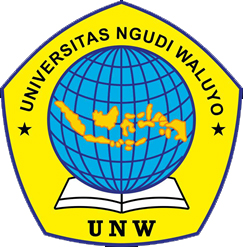 ANALISIS TINGKAT KEPUASAN PASIEN TERHADAP PELAYANAN RESEP DI APOTEK KAIROS KOTA KUPANGARTIKELOlehAngela Marici Rakaina Lamen052191162PROGRAM STUDI FARMASIFAKULTAS KESEHATANUNIVERSITAS NGUDI WALUYO2021HALAMAN PENGESAHANArtikel berjudul :ANALISIS TINGKAT KEPUASAN PASIEN TERHADAP PELAYANAN RESEP DI APOTEK KAIROS KOTA KUPANG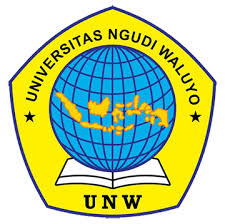 disusun oleh:Angela Marici Rakaina Lamen052191162 PROGRAM STUDI FARMASIFAKULTAS KESEHATANUNIVERSITAS NGUDI WALUYOTelah disetujui dan disahkan oleh pembimbing skripsi, program studi S1 Farmasi Universitas Ngudi Waluyo.Ungaran, 20  Agustus 2021Pembimbing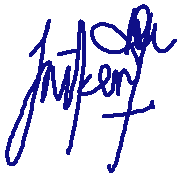 apt. Niken Dyahariesti, S.Farm.,M.SiNIDN. 0609118702ANALISIS TINGKAT KEPUASAN PASIEN TERHADAP PELAYANAN RESEP DI APOTEK KAIROS KOTA KUPANGANALYSIS OF PATIENT SATISFACTION LEVEL WITH PRESCRIPTION SERVICES AT KAIROS PHARMACY KUPANG CITYAngela Marici Rakaina Lamen(1)Niken Dyahariesti2)(1)Program Studi S1 Farmasi, Universitas Ngudi Waluyo Email : mariciangela64@gmail.com ABSTRAKLatar Belakang: Kepuasan pasien merupakan perasaan senang yang muncul didalam diri sesorang setelah mendapatkan pelayanan yang diterima secara langsung  atau dengan kata lain tingkat perasaan seorang pelanggan setelah membandingkan  kinerja atau hasil yang dirasakan. Tujuan peneliti  untuk mengetahui gambaran tingkat kepuasan pasien terhadap pelayanan resep di Apotek Kairos Kota Kupang dengan 5 dimensi yaitu Reliability (kehandalan), Responsiveness, (daya tanggap), Assurance (kepastian) Empaty (empati) dan Tangibles (bukti fisik). Metode: Jenis Penelitian deskriptif. Metode pengumpulan data berupa cross sectional dengan jumlah sampel sebanyak 52 respoden. Teknik pengambilan sampel menggunakan purposive sampling, pengumpulan data menggunakan kuisioner  dan di analisis secara univariat menggunakan SPSS.Hasil:.Berdasarkan karakteristik responden dengan nilai persentase tertinggi yaitu pada jenis kelamin perempuan (53.8%), umur 17-25  tahun (63.5%), pekerjaan mahasiswa (40.4%) sedangkan untuk hasil dilihat dari kelima dimensi  dengan nilai persentase tertinggi pada dimensi ketanggapan (responsiveness) (92.23%), diikuti empati (empathy) (90.77%), jaminan (assurance) (90,31%), bukti langsung (tangible)  (86.54%) dan terkecil pada kehandalan (reliability) (84.69%) dimana semua termasuk dalam kategori sangat puas. Kepuasan secara keseluruhan sebesar 88.91% dengan kategori sangat puasSimpulan: Kepuasan terhadap pelayanan resep di Apotek Kairos Kota Kupang dari kelima dimensi responsiveness, empathy, assurance, tangible dan reliability  adalah sangat puasKata Kunci: Kepuasan Pasien, Pelayanan Resep, Apotek, Kelima dimensiABSTRACTBackground: Patient satisfaction is a feeling of pleasure that arises in a person after getting services received directly or in other words the level of feeling of a customer after comparing performance or perceived results. The aim of the researcher is to describe the level of patient satisfaction with prescription services at the Kairos Pharmacy, Kupang City with 5 dimensions, namely Reliability, Responsiveness, Assurance, Empathy and Tangibles Methods: This type of research is descriptive. The data collection method is cross sectional with a total sample of 52 respondents. The sampling technique used purposive sampling, data collection using questionnaires and univariate analysis using SPSS.Results: Based on the characteristics of respondents with the highest percentage value, namely female gender (53.8%), age 17-25 years (63.5%), student occupation (40.4%) while the results are seen from the five dimensions with percentage values the highest is on the dimension of responsiveness (92.23%), followed by empathy (90.77%), assurance (90.31%), tangible (86.54%) and the smallest is reliability (84.69%) where all of them are included in the very satisfied. category. Overall satisfaction of 88.91% in the very satisfied categoryConclusion: Satisfaction with prescription services at Kairos Pharmacy, Kupang City from the five dimensions of responsiveness, empathy, assurance, tangible and reliability is very satisfiedKeywords: Patient Satisfaction, Prescription Service, Pharmacy, Five dimensionPENDAHULUANPerkembangan ilmu pengetahuan dan teknologi dibidang kefarmasian dalam meningkatkan kualitas hidup pasien pada pelayanan kefarmasian telah bergeser orientasi yang yang dulunya berpusat pada pengelolaan obat (drug oriented) menjadi pelayanan yang komperhensif (pharmaceutical care) yang terdiri dari pelayanan obat dan pelayanan farmasi klinik . Bukan hanya pengelolaan obat saja  tetapi dalam artian yang luas dapat meliputi pelaksanaan pemberian informasi untuk mendukung penggunaan obat yang benar dan rasional, monitoring penggunaan obat untuk mengetahui tujuan akhir, serta kemungkinan terjadinya kesalahan pengobatan (Permenkes RI, 2016).Kepuasan pasien merupakan perasaan senang yang muncul didalam diri sesorang setelah mendapatkan pelayanan yang diterima secara langsung  atau dengan kata lain tingkat perasaan seorang pelanggan setelah membandingkan  kinerja atau hasil yang dirasakan (Irene, 2015). Kepuasan menjadi bagian yang penting dalam pelayanan  kesehatan sebab kepuasan pasien tidak dapat dipisahkan dari kualitas pelayanan kesehatan (Atta NS.,et,al.,2016). Berdasarkan penelitian dilakukan oleh Sutrisna,Putri dan Cahyadi (2016) tentang tingkat kepuasan konsumen terhadap pelayanan resep di Apotek Kimia Farma 286 Padang dengan menggunakan 5 dimensi  mendapatkan hasil untuk indikator responsiveness dengan skor rata-rata 3,14 dengan kategori puas, indikator reliability dengan skor rata-rata 3,13 dengan kategori puas, indicator assurance dengan skor rata-rata 3,28 dengan kategori sangat puas, indikator empathy sebesar 3,17 dengan kategori puas, indikator tangible sebesar 3,19 dengan kategori puas. Secara keseluruhan diperoleh skor rata-rata 3,18 dengan kategori pasien puas dengan pelayanan kefarmasian di apotek kimia farma 286 padang asri.METODE PENELITIANJenis penelitian ini adalah jenis penelitian deskriptif  dengan menggunakan metode cross sectional. Data yang diambil secara prospektif. Populasi dari penelitian ini adalah seluruh pengunjung apotek yang menebus resep di Apotek Kairos Kota Kupang dengan jumlah sampel sebanyak 52 Respoden. Teknik Sampling yang dilakukan adalah purposive sampling. yaitu suatu teknik penetapan sampel dengan cara memilih sampel diantara populasi sesuai dengan yang dikehendaki peneliti sehingga sampel tersebut dapat mewakili karakteristik populasi yang telah dikenal sebelumnya (Nursalam,2016) dengan menggunakan kriteria inklus dan eklusi yaitu :Kriteria Inklusi :Pasien yang menebus resep dokter di Apotek Kairos Kota Kupang pada bulan Juni 2021.Responden berumur ≥ 17 tahun. Responden bisa berkomunikasi, membaca dan menulis dengan baik. Bersedia menjadi respondenKriteria Eklusi :Pasien yang tidak mendapatkan obat yang ingin dibeli atau dibutuhkan yang dimana pasien tidak mendapatkan obat yang ditebusnyaPasien  tidak mengisi kuisoner dengan lengkap. Pengumpulan data menggunakan kuisioner dan pengolahan data menggunakan SPSS. Analisis data menggunakan analisis univariat dengan menggunakan format  jawaban skala likert  yang memungkinkan pasien menjawab dari bebagai tingkatan (1-5).Tabel 1. Range Skala Tingkat Kepuasan Responden   (Sumber: Sugiyono,2010)HASIL DAN PEMBAHASANUji Validitas dan ReliabilitasUji validitas Berdasarkan hasil perhitung uji validitas dengan menggunakan SPSS untuk mengolah kuisioner dengan jumlah respoden sebanyak 30 orang  yang semua item pertanyaan dikatakan valid karena didapatkan nilai r hitung > r tabel.  Uji ReliabilitasUji reliabilitas dilakukan dengan menggunakan model Cronbach Alpha  merupakan  sebuah ukuran keandalan yang memilki  nilai berkisar dari nol sampai satu. Kuesioner dikatakan reliabel jika memiliki nilai alpha minimal 0,60 atau > 0.60 (Riwidikdo, 2012). Hasil uji dari reabilitas dengan nilai Cronbach Alpha > 0,60 yaitu 0,929, maka item pertanyaan dari kelima variabel adalah reliabel.Karakteristik RespodenPada penelitian ini kuisoner yang disebarkan yaitu pasien yang menebus resep di Apotek Kairos Kota Kupang. Jumlah resepoden yang diambil  sebanyak 52 responden yang dimana sesuai dengan kriteria inklusi dan ekslusi. Karakteristik demografi pasien berdasarkan hasil penelitian yang dilakukan  dibagi kedalam 3 kelompok, yaitu jenis kelamin, umur, dan pekerjaan. Berikut adalah hasil data karakteristik respoden.Tabel 2. Karakteristik Respodendi Apotek Kairos Kota KupangBerdasarkan tabel 2 karakteristik respoden pada jenis kelamin diatas dapat dilihat bahwa sebagian besar pasien adalah berjenis kelamin perempuan dilihat dari jumlah persentase perempuan yaitu 53.8% sedangkan laki-laki 46.2%. Respoden yang berjenis kelamin perempuan  lebih peduli terhadap kesehatan yang mencakup obat-obatan, selain itu sumber informasi yang didapat oleh perempuan lebih banyak karena perempuan sering beinteraksi dan lebih aktif dari pada laki-laki (Puspasari et al.,2018)	Karakteristik berdasarkan umur diketahui bahwa sebagian besar pasien yang datang berusia 17-25  tahun dimana termasuk usia remaja akhir dengan persentase sebesar 63.5%. Urutan yang kedua 26-36 tahun usia dewasa awal dengan persentase 19.2%, urutan ketiga 46-55 tahun usia  lansia awal  dan  usia lansia akhir 56-65 tahun dengan sebesar 7.7% dan yang paling kecil usia 36-45 tahun usia dewasa akhir sebesar 1.9%. Sebagian besar respoden memiliki usia 17-25 tahun yang dimana termasuk dalam golongan usia remaja akhir yang dimana memasuki usia yang dewasa dan produktif. Hal ini disebabkan karena pasien usia yang produktif cenderung lebih memahami arti penting kesehatan untuk menunjang aktivitasnya. (Juwita, Dian Ayu Arifin, Helmi Perdana, Jaka, 2019 ).	Karakteristik berdasarkan pekerjaan yang paling banyak adalah mahasiswa dengan persentase yaitu 40.4%. untuk urutan kedua Pegawai Swasta sebesar 23.1%, ketiga pelajar dan Ibu Rumah Tangga sebesar 7.7%, keempat Karyawan Swasta, Guru, PNS dan Pensiunan sebesar 3.8% dan untuk urutan yang paling kecil pada Security, Petani dan Karyawan BUMN sebesar 1.9%. Pekerja mahasiswa lebih banyak Karena dari tingkat kesibukan dan gaya hidup yang kurang memperhatikan kesehatan serta stress yang mudah terjadi akibat dari faktor lingkungan (Muttaqin et al,2011).  Gambaran Tingkat Kepuasan  Pasien  terhadap pelayanan resep di Apotek Kairos Kota KupangDimensi Kehandalan (Reliability)Dimensi kehandalan ini dimana  berkaitan dengan kemampuan memberikan pelayanan dengan segera,tepat waktu, akurat sesuai dengan yang ditawarkan (Munjaya, 2011).Tabel 3. Distibusi Jawaban Respoden pada Dimensi KehandalanPada tabel 3 ditinjau dari beberapa pertanyaan dimensi kehandalan. Kepuasan pasien terhadap  pelayanan resep tertinggi pada pertanyaan satu petugas apotek memberikan informasi terkait  nama, kandungan, jumlah dan dosis obat dengan  nilai persentase sebesar 91.15%. Disusul dengan pertanyaan dua petugas apotek  menjelaskan tentang cara penggunaan obat sebesar 90%, dan pertanyaan tiga  petugas apotek  menjelaskan tentang aturan pemakaian obat sebesar 89.62 %  yang dimana ketiga pertanyaan tersebut pasien mersasa sangat puas dengan pelayanan yang diberikan yang dilihat dari rentang nilai (81%-100%). Sedangkan pelayanan resep terhadap kepuasan pasien yang paling kurang dilakukan pada pertanyaan empat petugas apotek  menjelaskan tentang efek samping dari obat dengan nilai persentase sebesar 73.85%, diikuti dengan pertanyaan lima petugas apotek  memberi informasi aktivitas apa saja yang perlu dihindari berkaitan penggunaan obat seperti merokok, minuman beralkohol, tidak berkendaraan saat meminum obat dan lain sebagainya sebesar 78.85% yang dimana kedua hasil pertanyaan tersebut termasuk dalam kategori puas dengan rentang nilai (61%-80%). Hal ini disebabkan karena banyaknya pasien yang mengantri membeli obat sehingga petugas lupa untuk menyampaikan informasi penggunaan obat secara lengkap. dan juga bisa disebabkan karena petugas farmasi menganggap bahwa pasien pasti bisa membaca tentang efek samping yang ada ditulisan kemasan obat yang dibelinya sehingga petugas apotek tidak memberikan informasi tentang efek samping obat. Untuk itu petugas apotek Kairos farma diterapkan lagi keterampilannya sesuai dengan standar pelayanan kefarmasian di apotek dalam memberikan pelayanan terkhusus pada pemberian informasi efek samping dari obat serta aktivitas apa saja yang harus dihindari saat mengkonsumsi obat karena efek samping sendiri penting dilakukan demi keselamatan dan keamanan pasien atau tidak bisa dapat dikesampingkan yang dimana dapat menimbulkan berbagai dampak dalam pengggunaan obat seperti dalam hal ekonomik yaitu dapat meningkatnya biaya pengobatan.  Untuk secara keseluruhan pada dimensi kehandalan terhadap pelayanan resep  yang diberikan oleh petugas Apotek Kairos Farma Kota Kupang pasien sudah  merasakan sangat baik dan memuaskan dalam pelayanannya. Menurut penelitian (Kefarmasian et al., 2020) dalam dimensi kehandalan informasi tentang penggunaan obat, pemakaian maupun penyimpanan merupakan suatu hal yang sangat penting dan sangat mempengaruhi keberhasilan dalam suatu pengobatan. Karena bila pemakaian  tidak sesuai maka dapat menyebabkan terapi pengobatan tidak secara optimal.Dimensi Ketanggapan (Responsiveness)Dimensi ketanggapan ini berkaitan dengan kemampuan petugas kesehatan untuk membantu pasien dengan cepat serta mendengar dan mengatasi keluhan dari pelanggan atau pasien (Munjaya, 2011).Tabel 4. Distribusi Jawaban Respoden Pada Dimensi Ketanggapan	 Berdasarkan tabel 4. ditinjau dari  dimensi ketanggapan, kepuasan pasien terhadap pelayanan resep tertinggi pada pertanyaan tiga petugas apotek selalu siap melayani pasien dengan nilai persentase sebesar 94.62% dikuti pertanyaan satu petugas apotek  memberi tanggapan yang baik dan cepat saat melayani pasien dengan  nilai persentase sebesar 93.46%, pertanyaan dua pasien mendapat informasi yang jelas dan mudah dimengerti tentang resep/obat yang ditebusnya sebesar 91.92%, pertanyaan lima petugas apotek terampil dalam memberikan pelayanan petugas apotek terampil dalam memberikan pelayanan sebesar 90.77% dan kepuasan pasien yang kurang atau paling kecil terdapat pada pertanyaan keempat petugas memberikan informasi obat tanpa pasien harus meminta sebesar 90.38%. Secara keseluruhan semua pertanyaan termasuk dalam kategori  sangat puas yang berada pada rentang nilai (81%-100%). Yang berarti pelayanan resep yang diberikan di Apotek Kairos Farma Kota Kupang pada dimensi ketanggapan (responsiveness) sudah baik dan memuaskan sehingga tetap dipertahankan.  Menurut penelitian (Meila, 2020)  pada dimensi ketanggapan pelayanan yang diberikan juga baik dan puas yang dimana pelayanan yang cepat, tepat kepada pasien dan penyampaian informasi yang jelas.Dimensi jaminan (Assurance)Dimensi  jaminan ini berakaitan dengan kemampuan petugas kesehatan untuk menimbulkan keyakinan dan kepercayaan terhadap janji yang telah ditemukan pada pelanggan atau pasien (Munjaya, 2011).Tabel 5. Distribusi Jawaban Respoden Pada Dimensi JaminanPada tabel 5. dimensi jaminan, kepuasan pasien terhadap pelayanan resep tertinggi yaitu pada pertanyaan tiga petugas apotek menyiapkan obat dengan benar dan teliti  dengan nilai persentase sebesar 94.62%, diikuti pertanyaan dua petugas memiliki pengetahuan serta kemampuan yang mencukupi dalam memberikan informasi obat sebesar 92.69%, pertanyaan satu informasi  obat yang diberikan jelas serta bisa  dipertanggungjawabkan dengan  nilai persentase sebesar 89.62%, pertanyaan lima tercantum tanggal kadaluarsa (Expired Date) pada obat sebesar 89.23% dan kepuasan pasien kurang pada pertanyaan empat, petugas apotek  jujur dan dapat dipercaya sebesar 88.85%. Dilihat dari  dari semua pertanyaan pasien merasa sangat puas yang berada pada rentang nilai (81%-100%) yang berarti pelayanan resep yang diberikan di Apotek Kairos Farma Kota Kupang pada dimensi jaminan (assurance) sudah sangat memuaskan sehingga perlu tetap dipertahankan pelayananannya. Menurut Penelitian (Meila, 2020)  pada dimensi jaminan pasien merasa puas yang dimana terjamin mutu obat yang diserahkan kepada pasien sesuai dengan yang tertulis oleh dokter dan memberikan rasa percaya dan keyakinan kepada pasien pada pelayanan kefarmasian yang diberikan yaitu baik.Empati (empathy) Dimensi ini berkaitan dengan kemampuan petugas medis menempatkan dirinya dengan pelanggan, dapat berupa kemudahanndalam menjalin hubungan dan komunikasi termasuk perhatiannya terhadap pelangggannya, serta dapat memahami kebutuhan pelangggannya (Munjaya, 2011). Tabel 6. Distribusi Jawaban Respoden Pada Dimensi EmpatiPada  tabel 6 dimensi empati kepuasan pasien terhadap pelayanan resep tertinggi pada pertanyaan satu petugas apotek melayani dengan ramah,senyum, dan sopan saat memberikan informasi obat dengan  nilai persentase sebesar 95.38%, diikuti pertanyaan dua petugas memberikan perhatian kepada pasien sebesar 91.15%, pertanyaan empat petugas apotek memberikan pelayanan dengan sepenuh hati sebesar 90%, dan   pertanyaan tiga dan enam memiliki persentase sama sebesar 89.62%  yaitu pertnyaan tiga petugas apotek tidak membiarkan pasien menunggu lama, pertanyaan enam petugas apotek tidak membeda-bedahkan pasien berdasarkan  status social. Sedangkan untuk pertanyaan dengan nilai kepuasan kurang yaitu pada pertanyaan kelima, komunikasi antara petugas apotek dan pasien baik dengan persentase sebesar 88.85%. Hal tersebut dikarenakan kurang erat hubungan antara pasien dan petugas sehingga dalam pelayanan komunikasi dengan pasien masih ada beberapa yang belum begitu baik sehingga mendapatkan persentase yang kurang maka dari itu ditingkatkan lagi komunikasi yang baik dengan pasien. Namun secara kesuruhan pertanyaan termasuk dalam kategori  sangat puas yang berada pada rentang nilai (81%-100%) yang berarti pelayanan resep kepada pasien yang diberikan  oleh petugas Apotek Kairos Farma Kota Kupang pada dimensi empati (empathy) sudah sangat memuaskan dan tetap dipertahankan pelayanannya.  Menurut penelitian (Meila, 2020) pada dimensi empati pasien merasa puas yang dimana pelayanan dengan memberikan perhatian khusus terhadap pasien, mulai dari keluhan hingga pelayanan kepada semua pasien tanpa harus memandang status social dengan tulus yang dimana pelayanan yang diberikan baik.Dimensi Bukti Langung (tangible)Dimensi ini berkaitan dengan ketersediaan sarana dan prasarana termasuk alat yang siap dipakai serta penampilan staf yang menyenangkan (Munjaya, 2011).Tabel 7. Distribusi Jawaban Respoden Pada Bukti LangsungPada tabel 7 dimensi bukti langsung, kepuasan pasien tertinggi pada pertanyaan satu  dimana petugas memakai pakaian bersih dan rapih dilengkapi dengan tanda pengenal dengan nilai persentase sebesar 94.62% diikuti pertanyaan tiga apotek terlihat bersih dan rapih sebesar 91.92%, selanjutnya pertanyaan lima, ruang tunggu pengambilan obat bersih dan rapih sebesar 86.92%, pertanyaan enam, obat yang disediakan di apotek cukup lengkap sebesar 86.54%,  pertanyaan dua, tersedianya informasi obat dalam bentuk brosur atau poster sebesar 81.54% dimana semua termasuk dalam kategori sangat puas  yang berada pada rentang nilai (81%-100%) sedangkan kepuasan pasien dengan nilai kurang atau terkecil terdapat pada pertanyaan empat tempat duduk diapotek mencukupi dengan nilai persentase sebesar 77.69%  dimana termasuk dalam kategori  puas yang berada pada rentang nilai (61%-80%), sehingga perlu dilakukan penambahan tempat duduk di Apotek Kairos Farma Kota Kupang agar pasien juga merasa nyaman bila menunggu lama saat menebus resep obat. Untuk secara keseluruhan berarti sebagian besar responden sangat puas dan puas  dengan  pelayanan resep yang diberikan di Apotek Kairos Farma Kota Kupang pada dimensi bukti langsung (tangible). Menurut penelitian (Meila, 2020) pada bukti langsung pasien merasa puas untuk sarana dan prasarana bukti fisik berupa kebersihan, kenyamanan, tempat duduk serta kerapihan dan penampilan dari petugas farmasi serta penataan obat diapotek  yaitu sudah baik.Tabel 8. Total kepuasan pasien di Apotek Kairos Kota KupangBerdasarkan nilai rata-rata kepuasan dari kelima dimensi  yaitu  dengan nilai tertinggi pada dimensi ketanggapan (responsiveness) sebesar 92.23%, diikuti empati (empathy) sebesar 90.77%, jaminan (assurance) sebesar 90,31%, dan bukti langsung (tangible) sebesar 86.54% dan nilai terendah pada  dimensi kehandalan (reliability) dengan nilai persentase sebesar 84.69% yang dimana semua termasuk dalam kategori sangat puas dilihat dari rentang nilai (81%-100) yang berarti pelayanan resep yang diberikan untuk semua dimensi sudah sangat  puas. Sedangkan untuk rata-rata total keseluruhan dimensi didapat nilai persentase sebesar 88.91% termasuk dalam kategori sangat puas. Dengan demikian dimensi pelayanan  yang kurang memberikan kepuasan bagi pasien yaitu dimensi kehandalan  dilihat dari nilai persentase paling sedikit hal ini disebabkan karena bebeberapa informasi yang tidak disampaikan kepada pasien seperti  seperti efek samping dari obat dan aktivitas apa saja yang perlu dihindari saat mengkonsumsi obat dimungkinkan karena banyaknya pasien yang mengantri membeli obat sehingga petugas apotek kewalahan sehingga ada beberapa infornasi yang tidak bisa disampaikan. Tetapi secara keseluruhan pelayanan di Apotek Kairos Sudah Sangat baik dan tetap dipertahankan. Hal ini bearti semakin baik kualitas pelayanan dari kelima dimensi ini maka kepuasan pasien juga akan semakin baik. Menurut penelitian (Amalia et al., 2017) daya tanggap yang cepat dan baik akan memberikan jaminan yang aman kepada pasien, lalu akan membentuk bukti fisik yang sesuai dengan situasi tersebut dimana empati akan memberikan keinginan yang diharapkan oleh pasien sesuai dengan target yang diinginkan, sehingga kehandalan akan tercipta dan dapat memuaskan pasien yang dimana akan terpenuhi harapan dan kenyataannya.  SIMPULANBerdasarkan hasil dan pembahasan analisis penelitian yang dilakukan di Apotek Kairos Farma Kota Kupang disimpulkan bahwa tingkat kepuasan pasien terhadap pelayanan resep dari kelima dimensi yaitu  dimensi kehandalan (reliability) dengan persentase sebesar 84.69%, dimensi ketanggapan (responsiveness) sebesar 92.23%, dimensi jaminan  (assurance) sebesar 90.31%, dimensi  empati (empathy) sebesar 90.77%, dan  dimensi bukti langsung (tangible) sebesar 86.54%  dimana semua dimensi masuk dalam kategori sangat puas.UCAPAN TERIMA KASIH	Ucapan terima kasih kepada Tuhan Yesus Kristus dan Bunda Maria yang telah senantiasa hadir dan memberkati disetiap langka hidupku dan memberikan kesempatan untuk selalu menikmati nafas kehidupan ini.Kedua orang tua tercinta Ayah Dominikus Sanga Lamen, Ibu Maria Sawan Kaha. Seluruh petugas Akademik Universitas Ngudi Waluyo,  Ketua Program Studi Ngudi Waluyo Ibu apt. Richa Yuswantina, S. Farm,.M.Si. Pembimbing saya Ibu apt. Niken Dyahariesti, S.Farm.,M.Si. Penguji 1 Ibu apt. Anita Kumalahati, S.Farm.,M.Si. Penguji 2 Ibu apt. Richa Yuswantina, S.Farm.,M.Si. Serta para Petugas Apotek Kairos Kota Kupang dan Apotek OC Farma yang senantiasa membantu dalam pelaksanaan penelitian inidaan Sahabat-sahabat terkasih Kapten Telma, Paul Alna, Lia Emily, Lorna Nora, Kk Lukas, Kk Rahma, Fahrun, Lulu, Taufiq, Sendi, Elis, Regin dan Adel yang selalu mendukung dan memberikan motivasi serta doa dan cinta.DAFTAR PUSTAKAAmalia, A., Tua, H., & Zaili, R. F. S. (2017). Daya tanggap, jaminan, bukti fisik, empati, kehandalan, dan kepuasan pasien. Administrasi Negara, 14.Atta NS., et al.,9 (2016). Kekuatan Pembuktian Rekam Medis Konvensional Dan Elektronik., Magister Hukum Kesehatan., Universitas Katolik Soegijapranata Semarang. Departemen Kesehatan RI (2009). Klasifikasi Umur Menurut Kategori. Jakarta: Ditjen Yankes.Irene, (2015). Tingkat Kepuasan Pasien Rawat Jalan Terhadap Kualitas Pelayanan Di Apotek Instalasi Farmasi Rumah Sakit Umum Daerah Sragen. SurakartaJuwita, D. A., Arifin, H., & Perdana, J. (2019). Kajian Kepuasan Pasien terhadap Pelayanan Kefarmasian dengan marketing pada sektor lain , sektor membawa dampak yang begitu besar pada kefarmasian merupakan suatu hal yang. Jurnal Farmasi Higea, 11(1), 32–40.Kefarmasian, P., Apotek, D. I., & Farma, K. (2020). Tingkat Kepuasan Pasien Asuransi PLN Admedika Terhadap Pelayanan Kefarmasian Di Apotek Kimia Farma 202 Kejayaan. 7.Meila, O. (2020). Analisis Tingkat Kepuasan Pasien BPJS Pada Pelayanan Kefarmasian Di Apotek Klinik SATKES PUSDOKKES MABES POLRI. Journal of Herbal, Clinical and Pharmaceutical Science (HERCLIPS), 1(02), 29. https://doi.org/10.30587/herclips.v1i02.1520Muninjaya, A.A.G.(2011). Manajemen Mutu Pelayanan Kesehatan. Jakarta:EGC Muttaqqin, A & Sari, K., 2011, Gangguan Gastrointestinal Aplikasi Asuhan Keperawatan Medikal Bedah, Penerbit Salemba Medika, JakartaMuttaqqin, A & Sari, K., (2011), Gangguan Gastrointestinal Aplikasi Asuhan Keperawatan Medikal Bedah, Penerbit Salemba Medika, JakartaNursalam. (2016). Manajemen Keperawatan. Jakarta:Salemba MedikaPeraturan Menteri Kesehatan RI No. 73 Tahun 2016. Tentang Standar
Pelayanan Kefarmasian Di Apotek. Jakarta: Kementerian Kesehatan Republik IndonesiaPuspasari, H., Harida, S., dan Fitriyani, D. (2018). Tingkat Pengetahuan Tentang“DAGUSIBU” Obat Antibiotik Pada Masyarakat Desa Sungai Awan Kiri Kecamatan Muara Pawan Kabupaten Ketapang Tahun 2017. Medical Sains, 3(1): pp. 11-18.Puspasari, H., Harida, S., dan Fitriyani, D. (2018). Tingkat Pengetahuan Tentang“DAGUSIBU” Obat Antibiotik Pada Masyarakat Desa Sungai Awan Kiri Kecamatan Muara Pawan Kabupaten Ketapang Tahun 2017. Medical Sains, 3(1): pp. 11-18.Riwidikdo, H. (2012). Statistik Kesehatan. Yogyakarta. Mitra Cendikia Press. hal. 104.Sugiyono. (2010). Statistika Untuk Penelitian. Alfabeta, Bandung.Sustrisna, Putri dan Cahyadi (2016). Tingkat Kepuasan Konsumen Terhadap Pelayanan Resep Di Apotek Kimia Farma 286 Padang AsriPenilaianNilai SkalaSangat puas      (5)81% - 100%Puas                 (4)61% - 80%Cukup puas      (3)41% - 60%Kurang puas     (2)21% - 40%Tidak puas       (1)0% - 20%KarakteristikKarakteristikJumlah (n = 52) %Jenis KelaminLaki-lakiPerempuan242846.253.8Umur17 - 25 Tahun26 - 35  Tahun36 - 45  Tahun46 - 55 Tahun  56 - 65 Tahun(Depkes RI,2009).331014463.519.21.97.77.7PekerjaanPelajarMahasiswaPegawai SwastaKaryawan SwastaGuruPNSPensiunanIRTSecurityPetaniKaryawan BUMN42112222241117.740.423.13.83.83.83.87.71.91.91.9NoPertanyaan %Kategori1Petugas apotek memberikan informasi terkait  nama, kandungan, jumlah dan dosis obat 91.15Sangat puas 2Petugas apotek  menjelaskan tentang cara penggunaan obat90.00Sangat puas3Petugas apotek  menjelaskan tentang aturan pemakaian obat89.62Sangat puas4Petugas apotek  menjelaskan tentang efek samping dari obat73.85Puas5Petugas apotek  memberi informasi aktivitas apa saja yang perlu dihindari berkaitan dengan penggunaan obat seperti merokok, tidak berkendara dll78.85PuasRata-rataRata-rata84.69Sangat puasNoPertanyaan %Kategori1Petugas apotek  memberi tanggapan yang baik dan cepat saat melayani pasien 93.46Sangat puas2Pasien mendapat informasi yang jelas dan mudah dimengerti tentang resep/obat yang ditebusnya91.92Sangat puas3Petugas apotek selalu siap melayani pasien94.62Sangat puas4Petugas memberikan informasi obat tanpa pasien harus meminta90.38Sangat puas5Petugas apotek terampil dalam memberikan pelayanan 90.77Sangat puasRata-rataRata-rata92.23Sangat puasNoPertanyaan %Kategori1Informasi  obat yang diberikan jelas serta bisa  dipertanggungjawabkan89.62Sangat puas2Petugas memiliki pengetahuan serta kemampuan yang mencukupi dalam memberikan informasi obat91.15Sangat puas3Petugas apotek menyiapkan obat dengan benar dan teliti92.69Sangat puas4Petugas apotek  jujur dan dapat dipercaya88.85Sangat puas5Tercantum tanggal kadaluarsa (Expired Date) pada obat89.23Sangat puasRata-rataRata-rata90.31Sangat puasNoPertanyaan %Kategori1Petugas apotek melayani dengan ramah, senyum serta sopan dalam memberikan informasi obat95.38Sangat puas2Petugas apotek  memberikanperhatian kepada pasien91.15Sangat puas3Petugas apotek tidak membiarkan pasien menunggu lama89.62Sangat puas4Petugas apotek memberikan pelayanan dengan sepenuh hati90.00Sangat puas5Komunikasi antara petugas apotek dan pasien baik88.85Sangat puas6Petugas apotek tidak membeda-bedahkan  pasien berdasarkan  status social89.62Sangat puasRata-rataRata-rata90.77Sangat puasNoPertanyaan %Kategori1Petugas apotek  memakai pakaian yang rapi, bersih dan mengenakan tanda pengenal94.62Sangat puas2Terdapat atau tersedianya informasi obat dalam bentuk brosur atau poster81.54Sangat puas3Apotek terlihat bersih dan rapi91.92Sangat puas4Tempat duduk di apotek  mencukupi77.69Puas5Ruang tunggu pengambilan obat bersih dan rapi86.92Sangat puas6Obat yang  disediakan di apotek cukup lengkap86.54Sangat puasRata-rataRata-rata86.54Sangat puasNoDimensi%Kategori kepuasan1Kehandalan (Reliability)84.69%sangat puas2Ketanggapan (Responsiveness)92.23%sangat puas3Jaminan (Assurance)90.31%sangat puas4Empati (Empathy)90.77%sangat puas5Bukti Langsung (Tangible)86.54%sangat puasRata-rata  dimensiRata-rata  dimensi88.91%sangat puas